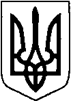 КИЇВСЬКА ОБЛАСТЬТЕТІЇВСЬКА МІСЬКА РАДАVІІІ СКЛИКАННЯВІСІМНАДЦЯТА СЕСІЯ                                                 ПРОЄКТ   РІШЕННЯ28 лютого  2023 року                                                              №     - 18 –VIIІПро результати діяльності Білоцерківської окружної прокуратури за  2022 рік на території Білоцерківського району           Заслухавши та обговоривши інформацію керівника  Білоцерківської окружної  прокуратури про результати діяльності Білоцерківської окружної прокуратури за  2022 рік на території Білоцерківського району, відповідно до частини 3 статті 6  Закону України « Про прокуратуру»,   керуючись Законом України « Про місцеве самоврядування в Україні», Тетіївська міська рада                                             В И Р І Ш И Л А:      Інформацію керівника Білоцерківської  окружної прокуратури  про результати діяльності Білоцерківської  окружної прокуратури за 2022 рік    на території Білоцерківського району  прийняти до відома (додається).        Міський голова                                         Богдан БАЛАГУРА